Інформаційно-методичні матеріали                                                                                              щодо проведення заходів до Дня вшанування  учасників ліквідації наслідків аварії на Чорнобильської АЕС14 грудня – День вшанування учасників ліквідації наслідків аварії на Чорнобильській АЕС. Указ № 945 про установу цієї пам’ятної дати підписаний Президентом 10 листопада 2006 року. 26 квітня 1986 року на Чорнобильській атомній електростанції, що на Київщині, сталася найбільша в історії людства техногенна катастрофа – Чорнобильська аварія. Лише завдяки самопожертві ліквідаторів, багато з яких заплатили власним життям і здоров’ям, вдалося локалізувати аварію та врятувати країну і світ від радіаційного забруднення. До ліквідації наслідків аварії було залучені тисячі фахівців різних професій. Отримуючи великі дози опромінення, інженери, будівельники, шахтарі, енергетики, водії, військові, лікарі – усі, хто пішов тоді не тільки за наказом, а й за покликом серця, зупинили невидимого і дуже підступного ворога. За неповними даними, через чорнобильський майданчик пройшли понад 600 тисяч осіб. Ліквідатори Чорнобильської катастрофи – приклад самопожертви та самовідданості. Тож у День вшанування учасників ліквідації аварії на Чорнобильській АЕС низько схиляємо голови перед тими, хто віддав життя, зупиняючи ядерний смерч, хто відвів біду від прийдешніх поколінь. Висловлюємо слова щирої подяки усім ліквідаторам, хто зробив вагомий внесок у справу подолання наслідків Чорнобильської катастрофи.Виховні заходи до День вшанування  учасників ліквідації наслідків аварії на Чорнобильської АЕС з учнями закладів професійної (професійно-технічної) освіти рекомендуємо провести з урахуванням протиепідемічних заходів у зв’язку з поширенням гострої респіраторної хвороби COVID-19, відповідно до постанови Кабінету Міністрів України від 09.12.2020 № 1236 «Про встановлення карантину та запровадження обмежувальних протиепідемічних заходів з метою запобігання поширенню  на території країни гострої респіраторної хвороби COVID-19, спричиненої корона вірусом CARS-CoV-2».  Рекомендовані заходи до Дня вшанування  учасників ліквідації наслідків аварії на Чорнобильської АЕС (14 грудня)«Біль Чорнобиля», «Дзвенить у душах наших, Чорнобиля гіркий полин» Відео лекції, відео бесіди, відео журнали. «Героїзм та мужність ліквідаторів ЧАЕС: трагедія, подвиг, пам’ять,Години пам’яті. Якщо є можливість, запросіть ліквідаторів, які у 1986 році віддавала своє здоров’я заради зменшення катастрофічних наслідків трагедії.Музейні, меморіальні та віртуальні екскурсії:  -http://www.chornobylmuseum.kiev.ua/;-https://www.youtube.com/watch?v=HwdjACDYuao;-https://www.facebook.com/NationalChernobylMuseum/ – знайомство з унікальними експонатами музейних зборів, цікавими історіями                            про чорнобильські події та їх учасниками;-https://sites.google.com/view/chornobylfire/ - «Вогонь Чорнобиля. 1987-2020».  Виставковий інтерактивний проєкт,  метою   якого є розкриття сучасного стану Зони відчуження та погроз, які несуть пожежі, що виникають на покинутих людьми землях північного Полісся.https://uinp.gov.ua/vystavkovi-proekty/dokumentalna-instalyaciya-pid-sarkofagom  – документальна інсталяція «Під саркофагом» Українського інституту національної пам'яті – історичний та мистецький проєкт, що представляє наслідки використання «мирного» атому в умовах тоталітаризму. «Вони собою людство заступили». Підготовка і оприлюднення на сайтах закладів презентацій. Опорна презентація за посиланням https://naurok.com.ua/prezentaciya-den-vshanuvannya-likvidatoriv-avari-na-chornobilskiy-aes-25.html. «Сьогодні нас зібрав загальний біль, «На Чорнобиль журавлі летіли..». Оформлення тематичних виставок літератури та періодики в бібліотеках,  фото-виставок, присвячених Дню вшанування учасників ліквідації наслідків аварії на Чорнобильській АЕС. «Скорбота пам’яті людської». Конкурси рефератів, стіннівок. Фільми про учасників ліквідації наслідків аварії на Чорнобильській АЕСВідеофільми про те, які роботи виконував персонал, як відбувалась ліквідація наслідків аварії на 4-му блоці ЧАЕС за посиланням https://chnpp.gov.ua/ua/infotsentr/videofilmy.Про техногенну катастрофу у Чорнобилі телевізійний  журналіст Тамара Хрущ розповідає в своїх документальних фільмах. За останні 5 років видала 3 поетичних збірки, в яких теж присутня чорнобильська тематика (https://www.facebook.com/profile.php?id=100008716398802).Фільми про чорнобильhttps://www.6262.com.ua/news/2243562/12-filmiv-pro-cornobilsku-katastrofuhttps://www.cinema.in.ua/filmy-pro-chornobyl/https://www.youtube.com/watch?v=7UgmbBP1NsYhttps://www.youtube.com/watch?v=l-382SITneohttps://www.youtube.com/watch?v=55ueObCiq-wПам’ятники і пам’ятні  знаки міста ХарковаВикористані інтернет-джерелаhttps://vseosvita.ua/library/prezentacia-do-vihovnoi-godini-virtualna-ekskursia-do-nacionalnogo-muzeu-cornobil-13190.htmlhttps://naurok.com.ua/post/yak-provesti-urok-do-dnya-vshanuvannya-likvidatoriv-avari-na-chornobilskiy-aeshttps://www.ukrinform.ua/rubric-society/2364158-v-ukraini-vsanovuut-ucasnikiv-likvidacii-naslidkiv-avarii-na-caes.htmlhttps://dsvv.gov.ua/top-novyny/14-hrudnya-den-vshanuvannya-uchasnykiv-likvidatsiji-naslidkiv-avariji-na-chornobylskij-aes.htmlhttps://armyinform.com.ua/2019/12/14-grudnya-den-vshanuvannya-uchasnykiv-likvidacziyi-naslidkiv-avariyi-na-chornobylskij-aes/Жертвам Чорнобильської катастрофи, пам’ятний знак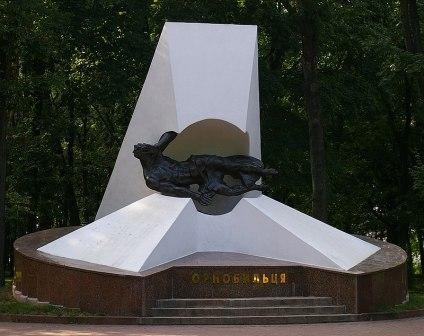 Молодіжний парк, вулиця Пушкінська«Героям Чорнобиля»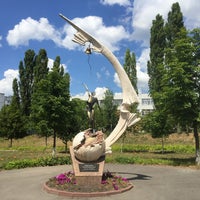 вулиця Метробудівників, біля 10-ї поліклініки«Чорнобильцям Холодногірского району» 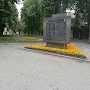  вулиця Полтавський Шлях  «Чорнобильцям»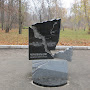 Харків, парк Машинобудівників, вул. Морозова